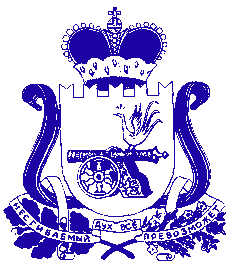 АДМИНИСТРАЦИЯ МУНИЦИПАЛЬНОГО ОБРАЗОВАНИЯ «КРАСНИНСКИЙ РАЙОН»  СМОЛЕНСКОЙ ОБЛАСТИП О С Т А Н О В Л Е Н И Еот  03.08.2017 № 438О внесении изменений в постановлениеАдминистрации муниципальногообразования «Краснинский район»Смоленской области от 03 июня2016 года №238         В соответствии с Градостроительным кодексом Российской Федерации, Федеральным законом от 27 июля 2010 года № 210-ФЗ «Об  организации предоставления государственных и муниципальных услуг», письма Департамента Смоленской области  по строительству и жилищно-коммунальному хозяйству №3370д от 26.07.2017 г., Администрация муниципального образования «Краснинский район» Смоленской областипостановляет:1. Внести в Административный регламент предоставления муниципальной услуги «Предоставление решения о согласовании архитектурно-градостроительного облика объекта»,  утвержденный Постановлением Администрации муниципального образования «Краснинский район» Смоленской области от 03.06.2016 г. №238,  изменения следующего содержания:-  в подразделе 2.4 раздела 2 слова «в течение 30 календарных дней» заменить словами «в течение 28 календарных дней».           2. Настоящее постановление опубликовать на официальном сайте Администрации муниципального образования «Краснинский район» Смоленской области в информационно-телекоммуникационной сети «Интернет».3. Контроль за исполнением настоящего постановления оставляю за собой.Глава муниципального образования«Краснинский район»Смоленской области                                                                                     Г.М. Радченко